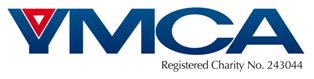 JOB DESCRIPTIONJob Title			Casual 1871 Coach Responsible to:		Operations Manager, Health & LeisureLocation:			YMCA | gymHours:	Casual, as and when requiredSalary:			£12.50 per hourJob Purpose: To run the provision of the 1871 membership to a portion of the membership baseTo ensure the provision of excellent Customer Service and Safe Operation of the CentreTo deliver to 1871 members an exclusive timetable of Strength & Conditioning programming and CrossFitTo support the development of an organisational culture that puts our Christian Core Values – Caring, Honesty, Respect and Responsibility - at the centre of all we do.Principal Responsibilities:1. To carry out 1871 members fundamentals training and issue certificates 2. To deliver CrossFit sessions3. To ensure the gym is a safe and clean environment for our customers ensuring 1871 CrossFit box rules are promoted and adhered to.4. To carry out any minor maintenance as and when required – to inform the Duty Manager or Management of any major maintenance/repair needed5. Keep Management informed of any accidents/incidents, which occur on your shift, and to report any situation, which may be a Health & Safety hazard6. Assist the Management in marketing and promotion of the Centre, especially the 1871 membership7. To maintain security of the premises and any equipment therein8. Consistently research new fitness training methods to keep ideas fresh and innovative9. Be able to working with other YMCA support services and departments (especially M&PR to generate content for social media and regular blog posts on our website)10. To act as shift supervisor cover on shift where required including the opening and closing of various facilities11. To assist with devising and posting of the programming online12. Open and closing of facilities as and when required including walk rounds and cash ups.13. Maintain professionalism and professional boundaries with both staff and members.14. Ensure familiarity with all aspects of the gym operations including promotions, memberships and other job roles.Responsibilities for all YMCA staff, casual workers and managers1	Ambassador for the YMCA	To act as an advocate and ambassador of the YMCA; promoting and exemplifying the YMCA’s core values, mission, vision, and ethos and to positively and proactively protect the YMCA’s reputation.2 	Other DutiesTo undertake any other duties and responsibilities as may be assigned by your Line Manager or anyone else designated by the Chief Executive Officer, as necessary. To work in a flexible way to ensure that workload is completed and to undertake any other jobs commensurate with the seniority of the post.3 	Discretion to ActTo exercise discretion in the performance of the duties of the post, to use best practice and to ensure the effective and efficient use of resources.  Nothing in this Job Description is intended to authorise the post-holder to undertake responsibilities that belong properly to trustees and members of the Executive Management Team unless properly authorised to do so by the Chief Executive directly or through an appropriate manager.4 	Relationships and ConfidentialityTo establish, maintain and enhance team-working with colleagues and staff of Nottinghamshire YMCA and to keep confidential all information about individuals and the business of Nottinghamshire YMCA. Any breach of confidentiality will be treated seriously and may lead to dismissal.5 	Association EthosTo support the Christian ethos and core values of the Association. The Association is committed to equality of opportunity and expects all staff and casual workers to abide by our Equality and Diversity Policy.6         Health and SafetyTo adhere to the Association’s Health and Safety policies at all times.Line Management Responsibility:No direct line management responsibilities but the post holder will be expected to supervise temporary staff, apprentices, work experience trainees etc as requiredPERSON SPECIFICATIONPlease ensure that you address all the requirements marked with an “A”in the final column as we will be looking for this information when ShortlistingJob Title: Fitness Specialist1871 Coach and Training Tutor*When Assessed – (A) on Application form, (I) At Interview, (T) During Test,(D) From Documentary evidence e.g. references, qualifications (relevant qualifications will be checked at the interview stage), driving license etcNottinghamshire YMCA is committed to promoting diversity and practicing equality of opportunityNottinghamshire YMCA is committed to the protection of children and vulnerable adultsCriteriaRequirements*How AssessedExperience and Knowledge1.1 Practical experience of working in a fitness centre and delivery of personal training sessions A, IExperience and Knowledge1.2 Experience in a customer service environment A, IExperience and Knowledge1.3 Practical experience of dealing effectively with customers on the front line A, I, TExperience and Knowledge1.4 Knowledge of Health and Safety legislation
(DESIRABLE)A, IExperience and Knowledge1.5 Knowledge of wearable technology and the use of technology in monitoring fitness performance and progressA, ISkills & Abilities2.1 Confident, enthusiastic and motivational. Able to work on own initiativeA, ISkills & Abilities2.2 Excellent verbal and written presentation skillsA, I, TSkills & Abilities2.3 Able to deliver innovative training sessions and constantly research and deliver new cutting edge fitness training methodsA, TSkills & Abilities2.4 Good time management and organisational skillsA, ISkills & Abilities2.5 Excellent communication and customer service skillsA, ISkills & Abilities2.6 Ability to work as a member of a teamA, ISkills & Abilities2.7 Ability to prioritise tasksA, IEducation/ Training / Qualifications3.1 CrossFit Instructor L1A, DEducation/ Training / Qualifications3.2 First Aid at Work (if not currently held, qualification must be gained within 3 months of employment).A, DEducation/ Training / Qualifications3.3 Certificate or qualification in Circuits, Kettlebells, Box fit etc.
(DESIRABLE)A, DEducation/ Training / Qualifications3.4 Certificate or qualification in Nutrition and Diet and other associated skills
(DESIRABLE)A, DOther work related requirements4.1 Ability to work to work flexibly (including early mornings, weekends and evenings)A, IOther work related requirements4.2 Punctuality and timekeepingA, IOther work related requirements4.3 Ability to understand the needs of people from diverse cultural, social and racial backgroundsA, IOther work related requirements4.4 Ability to support the Christian core values of the AssociationA, IOther work related requirements4.5 Willingness to undergo a satisfactory enhanced DBS check and to register with the DBS Update Service OR hold a satisfactory enhanced DBS check for the correct workforce plus existing registration for the DBS Update ServiceA, DOther work related requirements4.6 Ability to understand the needs of people from diverse cultural, social and racial backgroundsA, IOther work related requirements4.7 Commitment to and enjoyment of physical fitness as part of a healthy lifestyle along with keeping fitness knowledge and trends up to dateA, I